   Un esprit de bénévolat, un comportement de professionnels Délégation Bretagne –Pays de la LoireCompte rendu de la réunion des 3 et 4 avril 2023 en BretagneEtaient présents : G. Laudren, B. Gaillard, E. Masson, M. Le Boudec, J. Thierry, L Primot, A. Moureaud, M. Beaumard, J. Le Bohec et Marie France, V. Laffon, Y. Hervé, E. Meissonnier, C. Lajoux, C. Girard, JM. Bodet,B.le Viol,  A. Geffroy,   A.Kergourlay.Gilles Laudren et Bernard Gaillard font part des excuses de Bernard Curé, Président d’INTERACTIF, qui vient de perdre son épouse, Un message de sympathie lui est adressé par le groupe.Les autres excusés sont : G. Cabon, X.Le. Bris, B. Verlynde, C. Plai, D. Heddadj, L. Jestin, D. Mathiot, J.Y. Merrien.1-Découverte de la nouvelle station régionale d’ARVALIS « Ty an Douar » de PLOERMELEric Masson ,directeur, nous décrit ce nouvel outil, ses objectifs, son programme de travail, ses équipements. C’est l’occasion de rappeler l’historique d’ARVALIS, le rôle des stations régionales, les modalités d’élaboration des programmes (les CROP), les partenariats, les principales problématiques actuelles, les nécessités de communication vers la société…Le diaporama joint reprend certains éléments de cette présentation.Il convient de noter les relations étroites avec le lycée privé de La Touche, avec l’offre expérimentale de l’INSTITUT qui comporte un volet pédagogique avec une plateforme d’espèces céréalières.2- La vie d’INTERACTIF au plan national Bernard Gaillard qui a siégé au dernier comité de pilotage présente les principaux sujets abordés avant d’en venir à la prochaine assemblée des 10 et 11 mai prochains à ANGERS ;  -La biodiversité en grandes cultures fait partie du programme de travail de l’Institut sous la direction de Xavier MESMIN. Voici la feuille de route d’ARVALIS :  -quantifier le service de régulation des bioagresseurs   -Développer des indicateurs de biodiversité applicables dans les exploitations agricoles   -mieux caractériser l’activité biologique des sols   -Développer des mécanismes type PSE pour la valorisation des bonnes pratiques  -Le renouvellement des adhérents d’INTERACTIF : A fait l’objet d’un contact direct en janvier dernier entre B.Curé,B.Gaillard,C.Girard et les futurs retraités d’Arvalis.  Ces derniers se sont montrés intéressés mais devront sans doute être relancés.D’autres contacts ont lieu dans d’autres réseaux, comme les Chambres, les AROPA, sans succès pour le moment. -Des contacts sont prévus avec l’ACADEMIE D’AGRICULTURE, WIKIPEDIA ,susceptibles de déboucher sur des partenariats.-A noter la parution annoncée de l’ATLAS mondial de l’ALIMENTATION et des POLITIQUES AGRICOLES sous l’impulsion de PH. DUCROQUET, ancien directeur d’UNIGRAINS. Des contacts sont en cours avec l’AGPB (P. Auguste son directeur) pour compléter le dossier présenté à l’assemblée d’INTERACTIF de 2012 qui traitait de la place de l’agriculture française dans l’offre alimentaire mondiale en 2050, thème qui pourrait faire l’objet d’une présentation à l’AG2024 ?-La Prochaine assemblée générale d’ANGERS :   B.Gaillard en rappelle les grandes lignes et demande aux présents de s’y inscrire au plus vite, sans omettre de marquer leur adhésion par le versement de la cotisation annuelle de 50€.3-Interactif régional. Le groupe « AFRIQUE » a vécu, faute d’objectifs clairs et faute d’engagements fermes de ses membres.  G. Laudren diffuse encore à l’occasion des documents jugés intéressants à l’ensemble du groupe régional.Les contacts avec FERT sont maintenus et nous restons à l’écoute.4- L’APICULTUREMichel Le Boudec a bien voulu assurer l’animation d’une demi-journée sur cette thématique.Il balaie les 5 sujets suivants : -un tour d’horizon de la filière apicole française -le frelon asiatique -le métier d’apiculteur -les produits apicoles -les maladies des abeillesLe diaporama joint donne des informations sur la filière. A noter que la filière apicole se caractérise comme la majorité des autres filières par de très nombreuses structures : fédérations, interprofession, centres de formation, appui aux apiculteurs professionnels (plus de 200 ruches), défense sanitaire, insémination artificielle…Le frelon asiatique et son développement sur tout le territoire est un vrai cancer pour la filière. Michel nous explique le principal moyen de lutte qu’est le piégeage des « fondatrices » en fin d’hiver. Cela permet de limiter le développement mais pas d’éliminer complètement cette population.Ce piégeage suppose une implication forte des communes à l’image de la commune de BRECH qui a investi des moyens financiers et surtout humains (100piégeurs) avec des résultats encourageants. Mais trop peu de communes s’impliquent dans cette lutte et l’ETAT ne veut pas financer !A BRECH c’est l’association de sauvegarde des abeilles et autres pollinisateurs (ABSAP présidée par Michel) qui a été la cheville ouvrière de ces engagements.Les pesticides sont aussi un danger pour cette activité ; notamment ceux qui sont neurotoxiques dont les insecticides à base de néonicotinoïdes. D’où des recommandations sur leur usage avec des interdictions ou bien des règles strictes à l’épandage.La reconstitution du bocage fait aussi partie des moyens favorisant la diversification de la nourriture des abeilles, dans l’espace et dans le temps. La commune de BRECH vient de se faire discerner le label EPICITES ,encore peu répandu en France.La visite d’une haie bocagère clôture cette intéressante journée.Des remerciements sincères sont adressés à Michel, tant pour la présentation que pour la préparation de cette rencontre autour de l’abeille. Appel aux collègues qui pourraient nous faire partager un autre sujet de prédilection !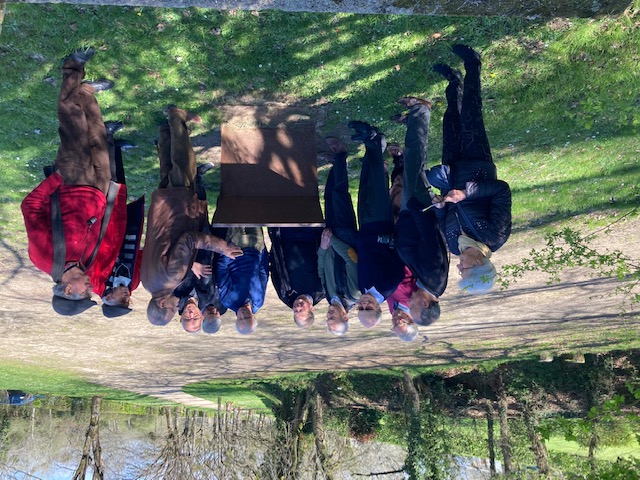 